WELLAND YACHT CLUB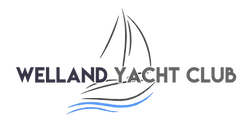 River Bank, Spalding, Lincolnshire, PE11 3AAAffiliated to the Royal Yachting AssociationRYA LEVEL 2 SAFETY BOAT COURSEPRE COURSE INFORMATIONThis course teaches recovery techniques for various craft and fleet management After this course candidates will be able to provide safety cover in a racing or training environment.  Course content Preparation – launching and recovering; safety equipment, lines and fenders and fuel tanks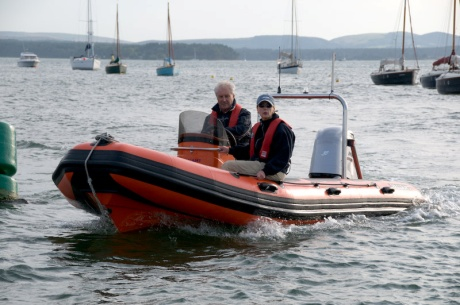 Boat handling – Position of boat and slow speed boat handlingTheory & Background – Learn the methods to safely recover crew from capsized boats and provide safety coverFacilities and equipmentYou will be using a combination of console-steered rigiflex boat. The Welland Yacht Club and the River Welland offer a varied learning environment to ensure all your tuition needs are met.Please bring suitable clothing including wind and waterproofs with you.LunchLunch is not available so please bring a packed lunch which may be eaten in our well equipped clubhouse. Pre RequisitesRYA Powerboat 2. The minimum age is 16 years old. Under Duration The course is a 2 day course and will run approximately from 9am to 5pm with 16hrs of training 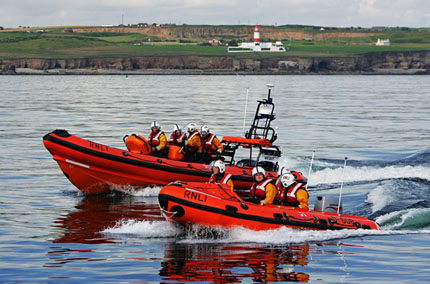 Running times9.00-1.00 	Session 11.00-2.00	Lunch2.00-5.00	Session 2      Cost£250  per person with 2 people or more£300 One To One Pre set course datesPlease enquire at Welland Yacht Club or on our website – www.wellandyachtclub.co.uk.GeneralPlease arrive early on the first day of your course to allow time for booking in and introductions to be done. Although Welland Yacht Club endeavours never to cancel a course please be aware that sessions are subject to appropriate safe weather conditions. The next stepWhen you have completed the Level 2 course and are actively involved in a watersports environment with a club or organization you may wish to think about working towards your Safety Boat qualification.